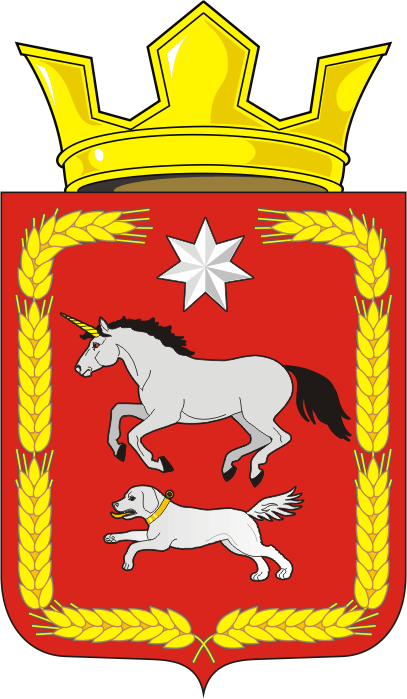 СОВЕТ ДЕПУТАТОВ муниципального образования КАИРОВСКИЙ СЕЛЬСОВЕТ саракташскОГО районА оренбургской областичетвертый созывР Е Ш Е Н И Ешестого внеочередного заседания Совета депутатовКаировского сельсовета Саракташского района Оренбургской области четвёртого созыва29 марта 2021 года                      с.Каировка                                           № 31	В соответствии с ч. 2.1 статьи 36 Федерального закона от 6  октября 2003 года № 131-ФЗ «Об общих принципах организации местного самоуправления в Российской Федерации», ч. 3 статьи 16 Закона Оренбургской области от 21 февраля 1996 года «Об организации местного самоуправления в Оренбургской области», ч.2 статьи 28 Устава муниципального образования Каировский сельсовет Саракташского района Оренбургской области, п.2.3. раздела II Положения о проведения конкурса по отбору кандидатур на должность главы муниципального образования Каировский сельсовет Саракташского района Оренбургской области, утвержденного решением Совета депутатов от 30 сентября 2020 года № 174Совет депутатов сельсоветаР Е Ш И Л :1. Назначить ½ состава конкурсной комиссии для проведения конкурса по отбору кандидатур на должность главы муниципального образования Каировский сельсовет Саракташского района Оренбургской области:       1. Шлома Любовь Николаевну, депутата от избирательного округа № 1, директора МОБУ Каировская ООШ;       2. Панишеву Ларису Николаевну, депутата от избирательного округа № 1, учителя МОБУ Каировская ООШ;       3. Лебедеву Лидию Петровну, депутата от избирательного округа № 2, пенсионерку;       4. Дёшину Ирину Николаевну, директора  МОБУ «Екатериновская ООШ».2. Не позднее 30 марта 2021 года в письменной форме уведомить главу Саракташского района о начале процедуры формирования конкурсной комиссии с предложением назначения районной части членов конкурсной комиссии по отбору кандидатур на должность главы муниципального образования Каировский сельсовет Саракташского района Оренбургской области.3. Решение вступает в силу со дня его подписания и подлежит размещению на официальном сайте Каировского сельсовета.       4. Контроль за исполнением данного решения оставляю за собой.Председатель Советадепутатов сельсовета                                                                          О.А. ПятковаО назначении ½ состава конкурсной комиссии для проведения конкурса по отбору кандидатур на должность главы муниципального образования Каировский сельсовет Саракташского района Оренбургской областиРазослано:администрации сельсовета, организационному отделу администрации района, официальный сайт администрации сельсовета, прокуратуре района, в дело.